ЗАЙКА-ЗАЙКА, ПРЫГ-ПРЫГ-ПРЫГ…Автор: Кирилл Авдеенко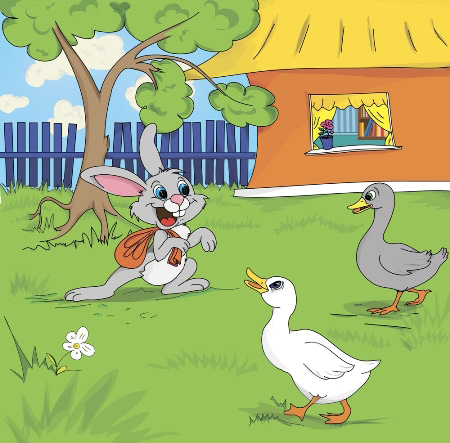 (ОТ АВТОРА. Cказка в стихах для детей 3-7 лет про зайку, у которого ворона утащила вкусную и полезную морковку. Найдёт ли маленький зайка свою морковку?)ЧАСТЬ 1Зайка-зайка,Прыг-прыг-прыг,В дом запрыгнул ловко!Зайка-зайка,Шмыг-шмыг-шмыг,Где же тут морковка?Гуси-гуси:- Га-га-га,К нам залез воришка!Нужно, нужно,Га-га-га,Звать бульдога Гришку!Зайка-зайкаТут как тут:- Гуси, ой не бойтесь!Не воришка я!Нет-нет!Ну-ка, успокойтесь!Я скажу вам:У меняГод росла морковка;Вдруг ворона –Хвать её!В клюв забрала ловко.С ней взлетела,Кар-кар-кар,Каркала, бранилась;И морковкаВ домик к вамАх – и обронилась!Я в мешокЕё возьму –Только б, вот, залезла;Ах, морковушка,Ням-ням,Вкусно и полезно!Гуси крикнули:- Га-га,Здравствуй, серый зайка!Ешь морковку,Га-га-га,В кухню полезай-ка!Если хочешь –Там найдёшьМолочко коровье;Будь как дома,Га-га-га,Кушай на здоровье!Да побольше ешь,Га-га,В кухне, ой, не пусто!Ну а в погребе у нас,Знаешь что? Капуста!ЧАСТЬ 2Только зайкиНе слыхать -Ну-ка, что случилось?Ах, морковушка,ОнаВ сумку поместилась!С нею зайкаВ лес роднойСкачет вдаль, несётся!Испугался он!Гляди!Ух, как весь трясётся!Шустро-шустро зайкаВразПрыгнул за ограду;В гости, зайка,В дом беги!Будут гуси рады.Да уж зайкаДалеко!Скачет ловко-ловко!За спиноюВместе с нимДлинная морковка;Хорошо ведь,Что онаВся в мешок залезла;Ах, морковушка,Ням-ням,Вкусно как, полезно!И на полеКаждый деньСлышен шум у бровки;Это зайка,Хрум-хрум-хрум,Ест свои морковки!Тут и сказочке конец,Долго засиделись!Всем пора морковки есть,Вкусно ведь, ну прелесть!Будем-будем мы тогда,Все сильны и ловки;Ах, морковушка, ням-ням,Нет вкусней морковки!Copyright © Кирилл Авдеенко, 2012Художник-иллюстратор: Дарья Максимова